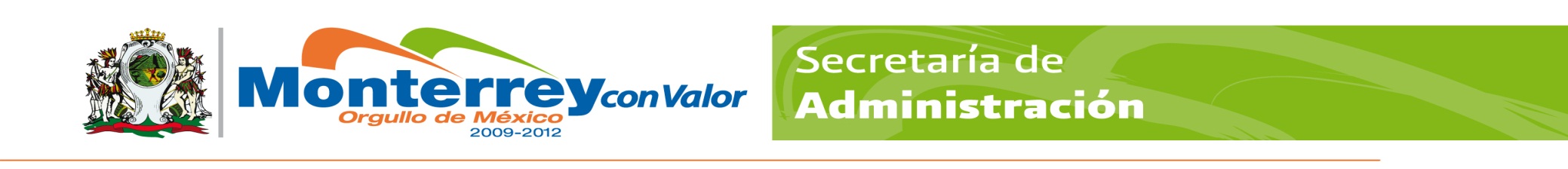 GOBIERNO MUNICIPAL DE MONTERREYSECRETARÍA DE ADMINISTRACIÓNDIRECCION DE RECURSOS HUMANOSPERFIL Y DESCRIPCIÓN DEL PUESTOGOBIERNO MUNICIPAL DE MONTERREYSECRETARÍA DE ADMINISTRACIÓNDIRECCION DE RECURSOS HUMANOSPERFIL Y DESCRIPCIÓN DEL PUESTOGOBIERNO MUNICIPAL DE MONTERREYSECRETARÍA DE ADMINISTRACIÓNDIRECCION DE RECURSOS HUMANOSPERFIL Y DESCRIPCIÓN DEL PUESTOGOBIERNO MUNICIPAL DE MONTERREYSECRETARÍA DE ADMINISTRACIÓNDIRECCION DE RECURSOS HUMANOSPERFIL Y DESCRIPCIÓN DEL PUESTOGOBIERNO MUNICIPAL DE MONTERREYSECRETARÍA DE ADMINISTRACIÓNDIRECCION DE RECURSOS HUMANOSPERFIL Y DESCRIPCIÓN DEL PUESTOGOBIERNO MUNICIPAL DE MONTERREYSECRETARÍA DE ADMINISTRACIÓNDIRECCION DE RECURSOS HUMANOSPERFIL Y DESCRIPCIÓN DEL PUESTOGOBIERNO MUNICIPAL DE MONTERREYSECRETARÍA DE ADMINISTRACIÓNDIRECCION DE RECURSOS HUMANOSPERFIL Y DESCRIPCIÓN DEL PUESTOGOBIERNO MUNICIPAL DE MONTERREYSECRETARÍA DE ADMINISTRACIÓNDIRECCION DE RECURSOS HUMANOSPERFIL Y DESCRIPCIÓN DEL PUESTOGOBIERNO MUNICIPAL DE MONTERREYSECRETARÍA DE ADMINISTRACIÓNDIRECCION DE RECURSOS HUMANOSPERFIL Y DESCRIPCIÓN DEL PUESTOGOBIERNO MUNICIPAL DE MONTERREYSECRETARÍA DE ADMINISTRACIÓNDIRECCION DE RECURSOS HUMANOSPERFIL Y DESCRIPCIÓN DEL PUESTOIdentificación:Identificación:Identificación:Identificación:Identificación:Identificación:Identificación:Identificación:Identificación:Identificación:Identificación:Identificación:Identificación:Centro de costos:164-007164-007164-007164-007164-007164-007164-007164-007Fecha:Fecha:31 Enero  201931 Enero  2019Título del puesto:ENCARGADOENCARGADOENCARGADOENCARGADOENCARGADOENCARGADOENCARGADOENCARGADOENCARGADOENCARGADOENCARGADOENCARGADOPuesto:EncargadoEncargadoEncargadoEncargadoEncargadoEncargadoEncargadoEncargadoEncargadoEncargadoEncargadoEncargadoSecretaría:Secretaria de Servicios PúblicosSecretaria de Servicios PúblicosSecretaria de Servicios PúblicosSecretaria de Servicios PúblicosSecretaria de Servicios PúblicosSecretaria de Servicios PúblicosSecretaria de Servicios PúblicosSecretaria de Servicios PúblicosSecretaria de Servicios PúblicosSecretaria de Servicios PúblicosSecretaria de Servicios PúblicosSecretaria de Servicios PúblicosDirección:Dirección Operativa Zona NorteDirección Operativa Zona NorteDirección Operativa Zona NorteDirección Operativa Zona NorteDirección Operativa Zona NorteDirección Operativa Zona NorteDirección Operativa Zona NorteDirección Operativa Zona NorteDirección Operativa Zona NorteDirección Operativa Zona NorteDirección Operativa Zona NorteDirección Operativa Zona NorteÁrea:Coordinación Operativa de Barrido ManualCoordinación Operativa de Barrido ManualCoordinación Operativa de Barrido ManualCoordinación Operativa de Barrido ManualCoordinación Operativa de Barrido ManualCoordinación Operativa de Barrido ManualCoordinación Operativa de Barrido ManualCoordinación Operativa de Barrido ManualCoordinación Operativa de Barrido ManualCoordinación Operativa de Barrido ManualCoordinación Operativa de Barrido ManualCoordinación Operativa de Barrido ManualOrganización:Organización:Organización:Organización:Organización:Organización:Organización:Organización:Organización:Organización:Organización:Organización:Organización:Puesto al que reporta:Puesto al que reporta:Puesto al que reporta:Puesto al que reporta:Supervisor  Barrido Manual y MecánicoSupervisor  Barrido Manual y MecánicoSupervisor  Barrido Manual y MecánicoSupervisor  Barrido Manual y MecánicoSupervisor  Barrido Manual y MecánicoSupervisor  Barrido Manual y MecánicoSupervisor  Barrido Manual y MecánicoSupervisor  Barrido Manual y MecánicoSupervisor  Barrido Manual y MecánicoPuestos que le reportan:Puestos que le reportan:Puestos que le reportan:Puestos que le reportan:Chofer, Ayudantes,  operador, Operador Retroexcavadora,  Auxiliar y Supervisor.Chofer, Ayudantes,  operador, Operador Retroexcavadora,  Auxiliar y Supervisor.Chofer, Ayudantes,  operador, Operador Retroexcavadora,  Auxiliar y Supervisor.Chofer, Ayudantes,  operador, Operador Retroexcavadora,  Auxiliar y Supervisor.Chofer, Ayudantes,  operador, Operador Retroexcavadora,  Auxiliar y Supervisor.Chofer, Ayudantes,  operador, Operador Retroexcavadora,  Auxiliar y Supervisor.Chofer, Ayudantes,  operador, Operador Retroexcavadora,  Auxiliar y Supervisor.Chofer, Ayudantes,  operador, Operador Retroexcavadora,  Auxiliar y Supervisor.Chofer, Ayudantes,  operador, Operador Retroexcavadora,  Auxiliar y Supervisor.Objetivo del puesto:Objetivo del puesto:Objetivo del puesto:Objetivo del puesto:Objetivo del puesto:Objetivo del puesto:Objetivo del puesto:Objetivo del puesto:Objetivo del puesto:Objetivo del puesto:Objetivo del puesto:Objetivo del puesto:Objetivo del puesto:Hacerse cargo de personal y cuadrillas operativas, elaborando y verificando que se cumpla con los programas de trabajo y con los criterios de aceptación establecidos.Hacerse cargo de personal y cuadrillas operativas, elaborando y verificando que se cumpla con los programas de trabajo y con los criterios de aceptación establecidos.Hacerse cargo de personal y cuadrillas operativas, elaborando y verificando que se cumpla con los programas de trabajo y con los criterios de aceptación establecidos.Hacerse cargo de personal y cuadrillas operativas, elaborando y verificando que se cumpla con los programas de trabajo y con los criterios de aceptación establecidos.Hacerse cargo de personal y cuadrillas operativas, elaborando y verificando que se cumpla con los programas de trabajo y con los criterios de aceptación establecidos.Hacerse cargo de personal y cuadrillas operativas, elaborando y verificando que se cumpla con los programas de trabajo y con los criterios de aceptación establecidos.Hacerse cargo de personal y cuadrillas operativas, elaborando y verificando que se cumpla con los programas de trabajo y con los criterios de aceptación establecidos.Hacerse cargo de personal y cuadrillas operativas, elaborando y verificando que se cumpla con los programas de trabajo y con los criterios de aceptación establecidos.Hacerse cargo de personal y cuadrillas operativas, elaborando y verificando que se cumpla con los programas de trabajo y con los criterios de aceptación establecidos.Hacerse cargo de personal y cuadrillas operativas, elaborando y verificando que se cumpla con los programas de trabajo y con los criterios de aceptación establecidos.Hacerse cargo de personal y cuadrillas operativas, elaborando y verificando que se cumpla con los programas de trabajo y con los criterios de aceptación establecidos.Hacerse cargo de personal y cuadrillas operativas, elaborando y verificando que se cumpla con los programas de trabajo y con los criterios de aceptación establecidos.Hacerse cargo de personal y cuadrillas operativas, elaborando y verificando que se cumpla con los programas de trabajo y con los criterios de aceptación establecidos.Responsabilidad:Responsabilidad:Responsabilidad:Responsabilidad:Responsabilidad:Responsabilidad:Responsabilidad:Responsabilidad:Responsabilidad:Responsabilidad:Responsabilidad:Responsabilidad:Responsabilidad:Portar licencia de manejo de Chofer actualizada.Controlar y Registrar del buen uso del material, herramientas y vehículos asignados.Controlar y Vigilar el equipo de seguridad en cada uno de los trabajadores al realizar sus labores.Cumplir y hacer cumplir con los lineamientos del Reglamento Interior de Trabajo.Portar licencia de manejo de Chofer actualizada.Controlar y Registrar del buen uso del material, herramientas y vehículos asignados.Controlar y Vigilar el equipo de seguridad en cada uno de los trabajadores al realizar sus labores.Cumplir y hacer cumplir con los lineamientos del Reglamento Interior de Trabajo.Portar licencia de manejo de Chofer actualizada.Controlar y Registrar del buen uso del material, herramientas y vehículos asignados.Controlar y Vigilar el equipo de seguridad en cada uno de los trabajadores al realizar sus labores.Cumplir y hacer cumplir con los lineamientos del Reglamento Interior de Trabajo.Portar licencia de manejo de Chofer actualizada.Controlar y Registrar del buen uso del material, herramientas y vehículos asignados.Controlar y Vigilar el equipo de seguridad en cada uno de los trabajadores al realizar sus labores.Cumplir y hacer cumplir con los lineamientos del Reglamento Interior de Trabajo.Portar licencia de manejo de Chofer actualizada.Controlar y Registrar del buen uso del material, herramientas y vehículos asignados.Controlar y Vigilar el equipo de seguridad en cada uno de los trabajadores al realizar sus labores.Cumplir y hacer cumplir con los lineamientos del Reglamento Interior de Trabajo.Portar licencia de manejo de Chofer actualizada.Controlar y Registrar del buen uso del material, herramientas y vehículos asignados.Controlar y Vigilar el equipo de seguridad en cada uno de los trabajadores al realizar sus labores.Cumplir y hacer cumplir con los lineamientos del Reglamento Interior de Trabajo.Portar licencia de manejo de Chofer actualizada.Controlar y Registrar del buen uso del material, herramientas y vehículos asignados.Controlar y Vigilar el equipo de seguridad en cada uno de los trabajadores al realizar sus labores.Cumplir y hacer cumplir con los lineamientos del Reglamento Interior de Trabajo.Portar licencia de manejo de Chofer actualizada.Controlar y Registrar del buen uso del material, herramientas y vehículos asignados.Controlar y Vigilar el equipo de seguridad en cada uno de los trabajadores al realizar sus labores.Cumplir y hacer cumplir con los lineamientos del Reglamento Interior de Trabajo.Portar licencia de manejo de Chofer actualizada.Controlar y Registrar del buen uso del material, herramientas y vehículos asignados.Controlar y Vigilar el equipo de seguridad en cada uno de los trabajadores al realizar sus labores.Cumplir y hacer cumplir con los lineamientos del Reglamento Interior de Trabajo.Portar licencia de manejo de Chofer actualizada.Controlar y Registrar del buen uso del material, herramientas y vehículos asignados.Controlar y Vigilar el equipo de seguridad en cada uno de los trabajadores al realizar sus labores.Cumplir y hacer cumplir con los lineamientos del Reglamento Interior de Trabajo.Portar licencia de manejo de Chofer actualizada.Controlar y Registrar del buen uso del material, herramientas y vehículos asignados.Controlar y Vigilar el equipo de seguridad en cada uno de los trabajadores al realizar sus labores.Cumplir y hacer cumplir con los lineamientos del Reglamento Interior de Trabajo.Portar licencia de manejo de Chofer actualizada.Controlar y Registrar del buen uso del material, herramientas y vehículos asignados.Controlar y Vigilar el equipo de seguridad en cada uno de los trabajadores al realizar sus labores.Cumplir y hacer cumplir con los lineamientos del Reglamento Interior de Trabajo.Portar licencia de manejo de Chofer actualizada.Controlar y Registrar del buen uso del material, herramientas y vehículos asignados.Controlar y Vigilar el equipo de seguridad en cada uno de los trabajadores al realizar sus labores.Cumplir y hacer cumplir con los lineamientos del Reglamento Interior de Trabajo.Funciones / Desempeño:Funciones / Desempeño:Funciones / Desempeño:Funciones / Desempeño:Funciones / Desempeño:Funciones / Desempeño:Funciones / Desempeño:Funciones / Desempeño:Funciones / Desempeño:Funciones / Desempeño:Funciones / Desempeño:Funciones / Desempeño:Funciones / Desempeño:Participar en la Programación Trimestral de Trabajo en áreas Operativas con su superior.Elaborar el programa de trabajo diario.Tomar Asistencia.Verificar que todo el personal porte el uniforme y gafete.Asignar los trabajos entre el personal del departamento en base a los programas de trabajo.Autorizar de la salida de material de Almacén.Solicitar Materiales al Almacén.Verificar que el chofer revise la unidad antes de empezar a laborar.Hacer reportes de solicitud de servicio de unidades.Hacer reportes (registros) de trabajos realizados.Recibir al personal al cierre de turno.Verificar del material surtido por el proveedor al almacénHacer recorrido para verificación de zona.Dar pláticas al personal (procesos).Llenar y entregar al Coordinador Administrativo los formatos y reportes que genera el departamento para su captura y entrega al Director Operativo de Zona.Verificar que el personal, al salir de las instalaciones de la Dirección Operativa de Zona, cargue con todo lo necesario para el desempeño de sus funciones como lo son equipo de trabajo y Seguridad en General.Realizar rondas de supervisión para detectar necesidades de la comunidad y del personal así como de los trabajos programados.Solicitar autorización para asignar tiempo extra.Liberar las órdenes de servicio.Recibir al personal en las instalaciones al término del turno.Firmar la solicitud de aprobación de materiales recibidos.Participar en la Programación Trimestral de Trabajo en áreas Operativas con su superior.Elaborar el programa de trabajo diario.Tomar Asistencia.Verificar que todo el personal porte el uniforme y gafete.Asignar los trabajos entre el personal del departamento en base a los programas de trabajo.Autorizar de la salida de material de Almacén.Solicitar Materiales al Almacén.Verificar que el chofer revise la unidad antes de empezar a laborar.Hacer reportes de solicitud de servicio de unidades.Hacer reportes (registros) de trabajos realizados.Recibir al personal al cierre de turno.Verificar del material surtido por el proveedor al almacénHacer recorrido para verificación de zona.Dar pláticas al personal (procesos).Llenar y entregar al Coordinador Administrativo los formatos y reportes que genera el departamento para su captura y entrega al Director Operativo de Zona.Verificar que el personal, al salir de las instalaciones de la Dirección Operativa de Zona, cargue con todo lo necesario para el desempeño de sus funciones como lo son equipo de trabajo y Seguridad en General.Realizar rondas de supervisión para detectar necesidades de la comunidad y del personal así como de los trabajos programados.Solicitar autorización para asignar tiempo extra.Liberar las órdenes de servicio.Recibir al personal en las instalaciones al término del turno.Firmar la solicitud de aprobación de materiales recibidos.Participar en la Programación Trimestral de Trabajo en áreas Operativas con su superior.Elaborar el programa de trabajo diario.Tomar Asistencia.Verificar que todo el personal porte el uniforme y gafete.Asignar los trabajos entre el personal del departamento en base a los programas de trabajo.Autorizar de la salida de material de Almacén.Solicitar Materiales al Almacén.Verificar que el chofer revise la unidad antes de empezar a laborar.Hacer reportes de solicitud de servicio de unidades.Hacer reportes (registros) de trabajos realizados.Recibir al personal al cierre de turno.Verificar del material surtido por el proveedor al almacénHacer recorrido para verificación de zona.Dar pláticas al personal (procesos).Llenar y entregar al Coordinador Administrativo los formatos y reportes que genera el departamento para su captura y entrega al Director Operativo de Zona.Verificar que el personal, al salir de las instalaciones de la Dirección Operativa de Zona, cargue con todo lo necesario para el desempeño de sus funciones como lo son equipo de trabajo y Seguridad en General.Realizar rondas de supervisión para detectar necesidades de la comunidad y del personal así como de los trabajos programados.Solicitar autorización para asignar tiempo extra.Liberar las órdenes de servicio.Recibir al personal en las instalaciones al término del turno.Firmar la solicitud de aprobación de materiales recibidos.Participar en la Programación Trimestral de Trabajo en áreas Operativas con su superior.Elaborar el programa de trabajo diario.Tomar Asistencia.Verificar que todo el personal porte el uniforme y gafete.Asignar los trabajos entre el personal del departamento en base a los programas de trabajo.Autorizar de la salida de material de Almacén.Solicitar Materiales al Almacén.Verificar que el chofer revise la unidad antes de empezar a laborar.Hacer reportes de solicitud de servicio de unidades.Hacer reportes (registros) de trabajos realizados.Recibir al personal al cierre de turno.Verificar del material surtido por el proveedor al almacénHacer recorrido para verificación de zona.Dar pláticas al personal (procesos).Llenar y entregar al Coordinador Administrativo los formatos y reportes que genera el departamento para su captura y entrega al Director Operativo de Zona.Verificar que el personal, al salir de las instalaciones de la Dirección Operativa de Zona, cargue con todo lo necesario para el desempeño de sus funciones como lo son equipo de trabajo y Seguridad en General.Realizar rondas de supervisión para detectar necesidades de la comunidad y del personal así como de los trabajos programados.Solicitar autorización para asignar tiempo extra.Liberar las órdenes de servicio.Recibir al personal en las instalaciones al término del turno.Firmar la solicitud de aprobación de materiales recibidos.Participar en la Programación Trimestral de Trabajo en áreas Operativas con su superior.Elaborar el programa de trabajo diario.Tomar Asistencia.Verificar que todo el personal porte el uniforme y gafete.Asignar los trabajos entre el personal del departamento en base a los programas de trabajo.Autorizar de la salida de material de Almacén.Solicitar Materiales al Almacén.Verificar que el chofer revise la unidad antes de empezar a laborar.Hacer reportes de solicitud de servicio de unidades.Hacer reportes (registros) de trabajos realizados.Recibir al personal al cierre de turno.Verificar del material surtido por el proveedor al almacénHacer recorrido para verificación de zona.Dar pláticas al personal (procesos).Llenar y entregar al Coordinador Administrativo los formatos y reportes que genera el departamento para su captura y entrega al Director Operativo de Zona.Verificar que el personal, al salir de las instalaciones de la Dirección Operativa de Zona, cargue con todo lo necesario para el desempeño de sus funciones como lo son equipo de trabajo y Seguridad en General.Realizar rondas de supervisión para detectar necesidades de la comunidad y del personal así como de los trabajos programados.Solicitar autorización para asignar tiempo extra.Liberar las órdenes de servicio.Recibir al personal en las instalaciones al término del turno.Firmar la solicitud de aprobación de materiales recibidos.Participar en la Programación Trimestral de Trabajo en áreas Operativas con su superior.Elaborar el programa de trabajo diario.Tomar Asistencia.Verificar que todo el personal porte el uniforme y gafete.Asignar los trabajos entre el personal del departamento en base a los programas de trabajo.Autorizar de la salida de material de Almacén.Solicitar Materiales al Almacén.Verificar que el chofer revise la unidad antes de empezar a laborar.Hacer reportes de solicitud de servicio de unidades.Hacer reportes (registros) de trabajos realizados.Recibir al personal al cierre de turno.Verificar del material surtido por el proveedor al almacénHacer recorrido para verificación de zona.Dar pláticas al personal (procesos).Llenar y entregar al Coordinador Administrativo los formatos y reportes que genera el departamento para su captura y entrega al Director Operativo de Zona.Verificar que el personal, al salir de las instalaciones de la Dirección Operativa de Zona, cargue con todo lo necesario para el desempeño de sus funciones como lo son equipo de trabajo y Seguridad en General.Realizar rondas de supervisión para detectar necesidades de la comunidad y del personal así como de los trabajos programados.Solicitar autorización para asignar tiempo extra.Liberar las órdenes de servicio.Recibir al personal en las instalaciones al término del turno.Firmar la solicitud de aprobación de materiales recibidos.Participar en la Programación Trimestral de Trabajo en áreas Operativas con su superior.Elaborar el programa de trabajo diario.Tomar Asistencia.Verificar que todo el personal porte el uniforme y gafete.Asignar los trabajos entre el personal del departamento en base a los programas de trabajo.Autorizar de la salida de material de Almacén.Solicitar Materiales al Almacén.Verificar que el chofer revise la unidad antes de empezar a laborar.Hacer reportes de solicitud de servicio de unidades.Hacer reportes (registros) de trabajos realizados.Recibir al personal al cierre de turno.Verificar del material surtido por el proveedor al almacénHacer recorrido para verificación de zona.Dar pláticas al personal (procesos).Llenar y entregar al Coordinador Administrativo los formatos y reportes que genera el departamento para su captura y entrega al Director Operativo de Zona.Verificar que el personal, al salir de las instalaciones de la Dirección Operativa de Zona, cargue con todo lo necesario para el desempeño de sus funciones como lo son equipo de trabajo y Seguridad en General.Realizar rondas de supervisión para detectar necesidades de la comunidad y del personal así como de los trabajos programados.Solicitar autorización para asignar tiempo extra.Liberar las órdenes de servicio.Recibir al personal en las instalaciones al término del turno.Firmar la solicitud de aprobación de materiales recibidos.Participar en la Programación Trimestral de Trabajo en áreas Operativas con su superior.Elaborar el programa de trabajo diario.Tomar Asistencia.Verificar que todo el personal porte el uniforme y gafete.Asignar los trabajos entre el personal del departamento en base a los programas de trabajo.Autorizar de la salida de material de Almacén.Solicitar Materiales al Almacén.Verificar que el chofer revise la unidad antes de empezar a laborar.Hacer reportes de solicitud de servicio de unidades.Hacer reportes (registros) de trabajos realizados.Recibir al personal al cierre de turno.Verificar del material surtido por el proveedor al almacénHacer recorrido para verificación de zona.Dar pláticas al personal (procesos).Llenar y entregar al Coordinador Administrativo los formatos y reportes que genera el departamento para su captura y entrega al Director Operativo de Zona.Verificar que el personal, al salir de las instalaciones de la Dirección Operativa de Zona, cargue con todo lo necesario para el desempeño de sus funciones como lo son equipo de trabajo y Seguridad en General.Realizar rondas de supervisión para detectar necesidades de la comunidad y del personal así como de los trabajos programados.Solicitar autorización para asignar tiempo extra.Liberar las órdenes de servicio.Recibir al personal en las instalaciones al término del turno.Firmar la solicitud de aprobación de materiales recibidos.Participar en la Programación Trimestral de Trabajo en áreas Operativas con su superior.Elaborar el programa de trabajo diario.Tomar Asistencia.Verificar que todo el personal porte el uniforme y gafete.Asignar los trabajos entre el personal del departamento en base a los programas de trabajo.Autorizar de la salida de material de Almacén.Solicitar Materiales al Almacén.Verificar que el chofer revise la unidad antes de empezar a laborar.Hacer reportes de solicitud de servicio de unidades.Hacer reportes (registros) de trabajos realizados.Recibir al personal al cierre de turno.Verificar del material surtido por el proveedor al almacénHacer recorrido para verificación de zona.Dar pláticas al personal (procesos).Llenar y entregar al Coordinador Administrativo los formatos y reportes que genera el departamento para su captura y entrega al Director Operativo de Zona.Verificar que el personal, al salir de las instalaciones de la Dirección Operativa de Zona, cargue con todo lo necesario para el desempeño de sus funciones como lo son equipo de trabajo y Seguridad en General.Realizar rondas de supervisión para detectar necesidades de la comunidad y del personal así como de los trabajos programados.Solicitar autorización para asignar tiempo extra.Liberar las órdenes de servicio.Recibir al personal en las instalaciones al término del turno.Firmar la solicitud de aprobación de materiales recibidos.Participar en la Programación Trimestral de Trabajo en áreas Operativas con su superior.Elaborar el programa de trabajo diario.Tomar Asistencia.Verificar que todo el personal porte el uniforme y gafete.Asignar los trabajos entre el personal del departamento en base a los programas de trabajo.Autorizar de la salida de material de Almacén.Solicitar Materiales al Almacén.Verificar que el chofer revise la unidad antes de empezar a laborar.Hacer reportes de solicitud de servicio de unidades.Hacer reportes (registros) de trabajos realizados.Recibir al personal al cierre de turno.Verificar del material surtido por el proveedor al almacénHacer recorrido para verificación de zona.Dar pláticas al personal (procesos).Llenar y entregar al Coordinador Administrativo los formatos y reportes que genera el departamento para su captura y entrega al Director Operativo de Zona.Verificar que el personal, al salir de las instalaciones de la Dirección Operativa de Zona, cargue con todo lo necesario para el desempeño de sus funciones como lo son equipo de trabajo y Seguridad en General.Realizar rondas de supervisión para detectar necesidades de la comunidad y del personal así como de los trabajos programados.Solicitar autorización para asignar tiempo extra.Liberar las órdenes de servicio.Recibir al personal en las instalaciones al término del turno.Firmar la solicitud de aprobación de materiales recibidos.Participar en la Programación Trimestral de Trabajo en áreas Operativas con su superior.Elaborar el programa de trabajo diario.Tomar Asistencia.Verificar que todo el personal porte el uniforme y gafete.Asignar los trabajos entre el personal del departamento en base a los programas de trabajo.Autorizar de la salida de material de Almacén.Solicitar Materiales al Almacén.Verificar que el chofer revise la unidad antes de empezar a laborar.Hacer reportes de solicitud de servicio de unidades.Hacer reportes (registros) de trabajos realizados.Recibir al personal al cierre de turno.Verificar del material surtido por el proveedor al almacénHacer recorrido para verificación de zona.Dar pláticas al personal (procesos).Llenar y entregar al Coordinador Administrativo los formatos y reportes que genera el departamento para su captura y entrega al Director Operativo de Zona.Verificar que el personal, al salir de las instalaciones de la Dirección Operativa de Zona, cargue con todo lo necesario para el desempeño de sus funciones como lo son equipo de trabajo y Seguridad en General.Realizar rondas de supervisión para detectar necesidades de la comunidad y del personal así como de los trabajos programados.Solicitar autorización para asignar tiempo extra.Liberar las órdenes de servicio.Recibir al personal en las instalaciones al término del turno.Firmar la solicitud de aprobación de materiales recibidos.Participar en la Programación Trimestral de Trabajo en áreas Operativas con su superior.Elaborar el programa de trabajo diario.Tomar Asistencia.Verificar que todo el personal porte el uniforme y gafete.Asignar los trabajos entre el personal del departamento en base a los programas de trabajo.Autorizar de la salida de material de Almacén.Solicitar Materiales al Almacén.Verificar que el chofer revise la unidad antes de empezar a laborar.Hacer reportes de solicitud de servicio de unidades.Hacer reportes (registros) de trabajos realizados.Recibir al personal al cierre de turno.Verificar del material surtido por el proveedor al almacénHacer recorrido para verificación de zona.Dar pláticas al personal (procesos).Llenar y entregar al Coordinador Administrativo los formatos y reportes que genera el departamento para su captura y entrega al Director Operativo de Zona.Verificar que el personal, al salir de las instalaciones de la Dirección Operativa de Zona, cargue con todo lo necesario para el desempeño de sus funciones como lo son equipo de trabajo y Seguridad en General.Realizar rondas de supervisión para detectar necesidades de la comunidad y del personal así como de los trabajos programados.Solicitar autorización para asignar tiempo extra.Liberar las órdenes de servicio.Recibir al personal en las instalaciones al término del turno.Firmar la solicitud de aprobación de materiales recibidos.Participar en la Programación Trimestral de Trabajo en áreas Operativas con su superior.Elaborar el programa de trabajo diario.Tomar Asistencia.Verificar que todo el personal porte el uniforme y gafete.Asignar los trabajos entre el personal del departamento en base a los programas de trabajo.Autorizar de la salida de material de Almacén.Solicitar Materiales al Almacén.Verificar que el chofer revise la unidad antes de empezar a laborar.Hacer reportes de solicitud de servicio de unidades.Hacer reportes (registros) de trabajos realizados.Recibir al personal al cierre de turno.Verificar del material surtido por el proveedor al almacénHacer recorrido para verificación de zona.Dar pláticas al personal (procesos).Llenar y entregar al Coordinador Administrativo los formatos y reportes que genera el departamento para su captura y entrega al Director Operativo de Zona.Verificar que el personal, al salir de las instalaciones de la Dirección Operativa de Zona, cargue con todo lo necesario para el desempeño de sus funciones como lo son equipo de trabajo y Seguridad en General.Realizar rondas de supervisión para detectar necesidades de la comunidad y del personal así como de los trabajos programados.Solicitar autorización para asignar tiempo extra.Liberar las órdenes de servicio.Recibir al personal en las instalaciones al término del turno.Firmar la solicitud de aprobación de materiales recibidos.Perfil del Puesto:Perfil del Puesto:Perfil del Puesto:Perfil del Puesto:Perfil del Puesto:Perfil del Puesto:Perfil del Puesto:Perfil del Puesto:Perfil del Puesto:Perfil del Puesto:Perfil del Puesto:Perfil del Puesto:Perfil del Puesto:EspecificaciónEspecificaciónCaracterísticasCaracterísticasCaracterísticasCaracterísticasCaracterísticasCaracterísticasCaracterísticasCaracterísticasRequerimientoRequerimientoRequerimientoEducaciónEducaciónPreparatoria O Carrera TécnicaPreparatoria O Carrera TécnicaPreparatoria O Carrera TécnicaPreparatoria O Carrera TécnicaPreparatoria O Carrera TécnicaPreparatoria O Carrera TécnicaPreparatoria O Carrera TécnicaPreparatoria O Carrera TécnicaIndispensableIndispensableIndispensableExperienciaExperiencia6 meses6 meses6 meses6 meses6 meses6 meses6 meses6 mesesIndispensableIndispensableIndispensableHabilidades: Habilidades: Liderazgo Liderazgo Liderazgo Liderazgo Liderazgo Liderazgo Liderazgo Liderazgo IndispensableIndispensableIndispensableHabilidades: Habilidades: Apego A Las Normas Apego A Las Normas Apego A Las Normas Apego A Las Normas Apego A Las Normas Apego A Las Normas Apego A Las Normas Apego A Las Normas IndispensableIndispensableIndispensableHabilidades: Habilidades: Organización Organización Organización Organización Organización Organización Organización Organización IndispensableIndispensableIndispensableHabilidades: Habilidades: Logro De ObjetivosLogro De ObjetivosLogro De ObjetivosLogro De ObjetivosLogro De ObjetivosLogro De ObjetivosLogro De ObjetivosLogro De ObjetivosIndispensableIndispensableIndispensableHabilidades: Habilidades: Control De ImpulsosControl De ImpulsosControl De ImpulsosControl De ImpulsosControl De ImpulsosControl De ImpulsosControl De ImpulsosControl De ImpulsosIndispensableIndispensableIndispensableConocimientos:Conocimientos:Reglamento de Tránsito y área metropolitana.Reglamento de Tránsito y área metropolitana.Reglamento de Tránsito y área metropolitana.Reglamento de Tránsito y área metropolitana.Reglamento de Tránsito y área metropolitana.Reglamento de Tránsito y área metropolitana.Reglamento de Tránsito y área metropolitana.Reglamento de Tránsito y área metropolitana.IndispensableIndispensableIndispensableConocimientos:Conocimientos:Manejo del Personal.Manejo del Personal.Manejo del Personal.Manejo del Personal.Manejo del Personal.Manejo del Personal.Manejo del Personal.Manejo del Personal.IndispensableIndispensableIndispensableConocimientos:Conocimientos:La Política y los Objetivos de calidad.La Política y los Objetivos de calidad.La Política y los Objetivos de calidad.La Política y los Objetivos de calidad.La Política y los Objetivos de calidad.La Política y los Objetivos de calidad.La Política y los Objetivos de calidad.La Política y los Objetivos de calidad.IndispensableIndispensableIndispensableConocimientos:Conocimientos:Los manuales que conforman los procedimientos de su área.Los manuales que conforman los procedimientos de su área.Los manuales que conforman los procedimientos de su área.Los manuales que conforman los procedimientos de su área.Los manuales que conforman los procedimientos de su área.Los manuales que conforman los procedimientos de su área.Los manuales que conforman los procedimientos de su área.Los manuales que conforman los procedimientos de su área.IndispensableIndispensableIndispensableConocimientos:Conocimientos:Reglamento Interior de Trabajo.Reglamento Interior de Trabajo.Reglamento Interior de Trabajo.Reglamento Interior de Trabajo.Reglamento Interior de Trabajo.Reglamento Interior de Trabajo.Reglamento Interior de Trabajo.Reglamento Interior de Trabajo.IndispensableIndispensableIndispensableConocimientos:Conocimientos:Normas de Seguridad y Protección.Normas de Seguridad y Protección.Normas de Seguridad y Protección.Normas de Seguridad y Protección.Normas de Seguridad y Protección.Normas de Seguridad y Protección.Normas de Seguridad y Protección.Normas de Seguridad y Protección.IndispensableIndispensableIndispensableConocimientos:Conocimientos:Conocimiento del uso de la maquinaria y equipo utilizado en su área.Conocimiento del uso de la maquinaria y equipo utilizado en su área.Conocimiento del uso de la maquinaria y equipo utilizado en su área.Conocimiento del uso de la maquinaria y equipo utilizado en su área.Conocimiento del uso de la maquinaria y equipo utilizado en su área.Conocimiento del uso de la maquinaria y equipo utilizado en su área.Conocimiento del uso de la maquinaria y equipo utilizado en su área.Conocimiento del uso de la maquinaria y equipo utilizado en su área.IndispensableIndispensableIndispensableActitudes:Actitudes:Trabajo en equipoTrabajo en equipoTrabajo en equipoTrabajo en equipoTrabajo en equipoTrabajo en equipoTrabajo en equipoTrabajo en equipoIndispensableIndispensableIndispensableActitudes:Actitudes:ComunicaciónComunicaciónComunicaciónComunicaciónComunicaciónComunicaciónComunicaciónComunicaciónIndispensableIndispensableIndispensableActitudes:Actitudes:Vocación de Servicio (Disposición)Vocación de Servicio (Disposición)Vocación de Servicio (Disposición)Vocación de Servicio (Disposición)Vocación de Servicio (Disposición)Vocación de Servicio (Disposición)Vocación de Servicio (Disposición)Vocación de Servicio (Disposición)IndispensableIndispensableIndispensableActitudes:Actitudes:ResponsabilidadResponsabilidadResponsabilidadResponsabilidadResponsabilidadResponsabilidadResponsabilidadResponsabilidadIndispensableIndispensableIndispensableActitudes:Actitudes:CooperaciónCooperaciónCooperaciónCooperaciónCooperaciónCooperaciónCooperaciónCooperaciónIndispensableIndispensableIndispensableEl espacio de: Requerimiento, deberá ser llenado de acuerdo a lo que solicite el puesto  para desempeñar sus actividadesSi es: (I) Indispensable, es que es necesario y/o (D) Deseable, de ser posible que cuente con esas características.El espacio de: Requerimiento, deberá ser llenado de acuerdo a lo que solicite el puesto  para desempeñar sus actividadesSi es: (I) Indispensable, es que es necesario y/o (D) Deseable, de ser posible que cuente con esas características.El espacio de: Requerimiento, deberá ser llenado de acuerdo a lo que solicite el puesto  para desempeñar sus actividadesSi es: (I) Indispensable, es que es necesario y/o (D) Deseable, de ser posible que cuente con esas características.El espacio de: Requerimiento, deberá ser llenado de acuerdo a lo que solicite el puesto  para desempeñar sus actividadesSi es: (I) Indispensable, es que es necesario y/o (D) Deseable, de ser posible que cuente con esas características.El espacio de: Requerimiento, deberá ser llenado de acuerdo a lo que solicite el puesto  para desempeñar sus actividadesSi es: (I) Indispensable, es que es necesario y/o (D) Deseable, de ser posible que cuente con esas características.El espacio de: Requerimiento, deberá ser llenado de acuerdo a lo que solicite el puesto  para desempeñar sus actividadesSi es: (I) Indispensable, es que es necesario y/o (D) Deseable, de ser posible que cuente con esas características.El espacio de: Requerimiento, deberá ser llenado de acuerdo a lo que solicite el puesto  para desempeñar sus actividadesSi es: (I) Indispensable, es que es necesario y/o (D) Deseable, de ser posible que cuente con esas características.El espacio de: Requerimiento, deberá ser llenado de acuerdo a lo que solicite el puesto  para desempeñar sus actividadesSi es: (I) Indispensable, es que es necesario y/o (D) Deseable, de ser posible que cuente con esas características.El espacio de: Requerimiento, deberá ser llenado de acuerdo a lo que solicite el puesto  para desempeñar sus actividadesSi es: (I) Indispensable, es que es necesario y/o (D) Deseable, de ser posible que cuente con esas características.El espacio de: Requerimiento, deberá ser llenado de acuerdo a lo que solicite el puesto  para desempeñar sus actividadesSi es: (I) Indispensable, es que es necesario y/o (D) Deseable, de ser posible que cuente con esas características.El espacio de: Requerimiento, deberá ser llenado de acuerdo a lo que solicite el puesto  para desempeñar sus actividadesSi es: (I) Indispensable, es que es necesario y/o (D) Deseable, de ser posible que cuente con esas características.El espacio de: Requerimiento, deberá ser llenado de acuerdo a lo que solicite el puesto  para desempeñar sus actividadesSi es: (I) Indispensable, es que es necesario y/o (D) Deseable, de ser posible que cuente con esas características.El espacio de: Requerimiento, deberá ser llenado de acuerdo a lo que solicite el puesto  para desempeñar sus actividadesSi es: (I) Indispensable, es que es necesario y/o (D) Deseable, de ser posible que cuente con esas características.Aprobaciones:Aprobaciones:Aprobaciones:Aprobaciones:Aprobaciones:Aprobaciones:Aprobaciones:Aprobaciones:Aprobaciones:Aprobaciones:Aprobaciones:Aprobaciones:SECRETARÍASECRETARÍASECRETARÍASECRETARÍASECRETARÍASECRETARÍASECRETARÍASECRETARÍASECRETARÍASECRETARÍASECRETARÍASECRETARÍAELABORÓ:PEDRO HUGO GUAJARDO GUTIERREZELABORÓ:PEDRO HUGO GUAJARDO GUTIERREZELABORÓ:PEDRO HUGO GUAJARDO GUTIERREZELABORÓ:PEDRO HUGO GUAJARDO GUTIERREZELABORÓ:PEDRO HUGO GUAJARDO GUTIERREZELABORÓ:PEDRO HUGO GUAJARDO GUTIERREZREVISÓ:LIC. ARTURO ZUECK CHAVEZAUTORIZÓ:LIC. DIEGO TREVIÑO MARTINEZAUTORIZÓ:LIC. DIEGO TREVIÑO MARTINEZAUTORIZÓ:LIC. DIEGO TREVIÑO MARTINEZAUTORIZÓ:LIC. DIEGO TREVIÑO MARTINEZAUTORIZÓ:LIC. DIEGO TREVIÑO MARTINEZCOORDINADOR OPERATIVO COORDINADOR OPERATIVO COORDINADOR OPERATIVO COORDINADOR OPERATIVO COORDINADOR OPERATIVO COORDINADOR OPERATIVO ENCARGADO DE LA DIRECCION ADMINISTRATIVADIRECTOR OPERATIVO ZONA NORTEDIRECTOR OPERATIVO ZONA NORTEDIRECTOR OPERATIVO ZONA NORTEDIRECTOR OPERATIVO ZONA NORTEDIRECTOR OPERATIVO ZONA NORTEDIRECCIÓN DE RECURSOS HUMANOSDIRECCIÓN DE RECURSOS HUMANOSDIRECCIÓN DE RECURSOS HUMANOSDIRECCIÓN DE RECURSOS HUMANOSDIRECCIÓN DE RECURSOS HUMANOSDIRECCIÓN DE RECURSOS HUMANOSDIRECCIÓN DE RECURSOS HUMANOSDIRECCIÓN DE RECURSOS HUMANOSDIRECCIÓN DE RECURSOS HUMANOSDIRECCIÓN DE RECURSOS HUMANOSDIRECCIÓN DE RECURSOS HUMANOSDIRECCIÓN DE RECURSOS HUMANOSREVISO:LIC. NICOLAS FRANCISCO CERDA LUNAREVISO:LIC. NICOLAS FRANCISCO CERDA LUNAREVISO:LIC. NICOLAS FRANCISCO CERDA LUNAREVISO:LIC. NICOLAS FRANCISCO CERDA LUNAREVISO:LIC. NICOLAS FRANCISCO CERDA LUNAAUTORIZO:LIC. EDGAR GUILLEN CACERESAUTORIZO:LIC. EDGAR GUILLEN CACERESAUTORIZO:LIC. EDGAR GUILLEN CACERESVIGENCIA:31/ENE.2019VIGENCIA:31/ENE.2019VIGENCIA:31/ENE.2019VIGENCIA:31/ENE.2019COORDINADOR DE RECLUTAMIENTO Y SELECCIÓNCOORDINADOR DE RECLUTAMIENTO Y SELECCIÓNCOORDINADOR DE RECLUTAMIENTO Y SELECCIÓNCOORDINADOR DE RECLUTAMIENTO Y SELECCIÓNCOORDINADOR DE RECLUTAMIENTO Y SELECCIÓNDIRECTOR DE RECURSOS HUMANOSDIRECTOR DE RECURSOS HUMANOSDIRECTOR DE RECURSOS HUMANOSFECHAFECHAFECHAFECHA